План-конспектдистанционного занятияпедагога дополнительного образованияПигасовой Ирины ВячеславовныДата проведения:13.12.2023Время проведения: 9.00-10.30 Объединение: «Юный дизайнер»Программа: «Юный дизайнер»Группа № 01-43Тема: «Топиарий. Изготовление дерева счастья из кофейных зерен, лент, бумаги».Цель:     - научить обучающихся изготавливать топиарий;    - способствовать развитию личности детей через творческую деятельность;                     - формирование художественно-творческих способностей детей;- развитие эстетических чувств и представлений;Задачи: 1.Обучающие:- познакомить с историей возникновения топиарий.- научить подбору материала для выполнения "цветочного дерева".- научить процессу изготовления топиария - декоративного дерева;2. Развивающие:- развивать творческое воображение, внимание.- развивать способность работать руками.3. Воспитательные:- воспитывать трудолюбие, аккуратность, усидчивость.Материалы: цветные салфетки, степлер, ножницы, клей, карандаш, воздушный шар, стаканчик бумажный.Ход занятия:Топиарий в современном интерьере.       Топиарий является хорошим решением для тех, кто не хочет обременять себя заботой о комнатных растениях или кому надоели «стандартные» композиции в вазах. Это    оригинальная композиция, которая всегда обращает на себя внимание. Оригинальность композиции подчеркивается: разнообразием форм кроны (шар, конус, сердце, различные фигуры, цифры и т.д), сочетанием цветов, использованием различных материалов.       Удачно подобранное цветовое сочетание, использование натуральных или     искусственных материалов сделает топиарий по-настоящему стильным и элегантным. Кроме того, правильное сочетание цвета, формы и материала деревца сделает его прекрасным дополнением гармоничного, стильного и целостного интерьера.      Топиарии можно сделать под любую «тематику»: детский, новогодний, осенний, летний, под определнный стиль – прованс, шебби-шик, молодежный, классический, он может быть приурочен к какому-то событию – свадьба, день учителя, новоселье и т.д.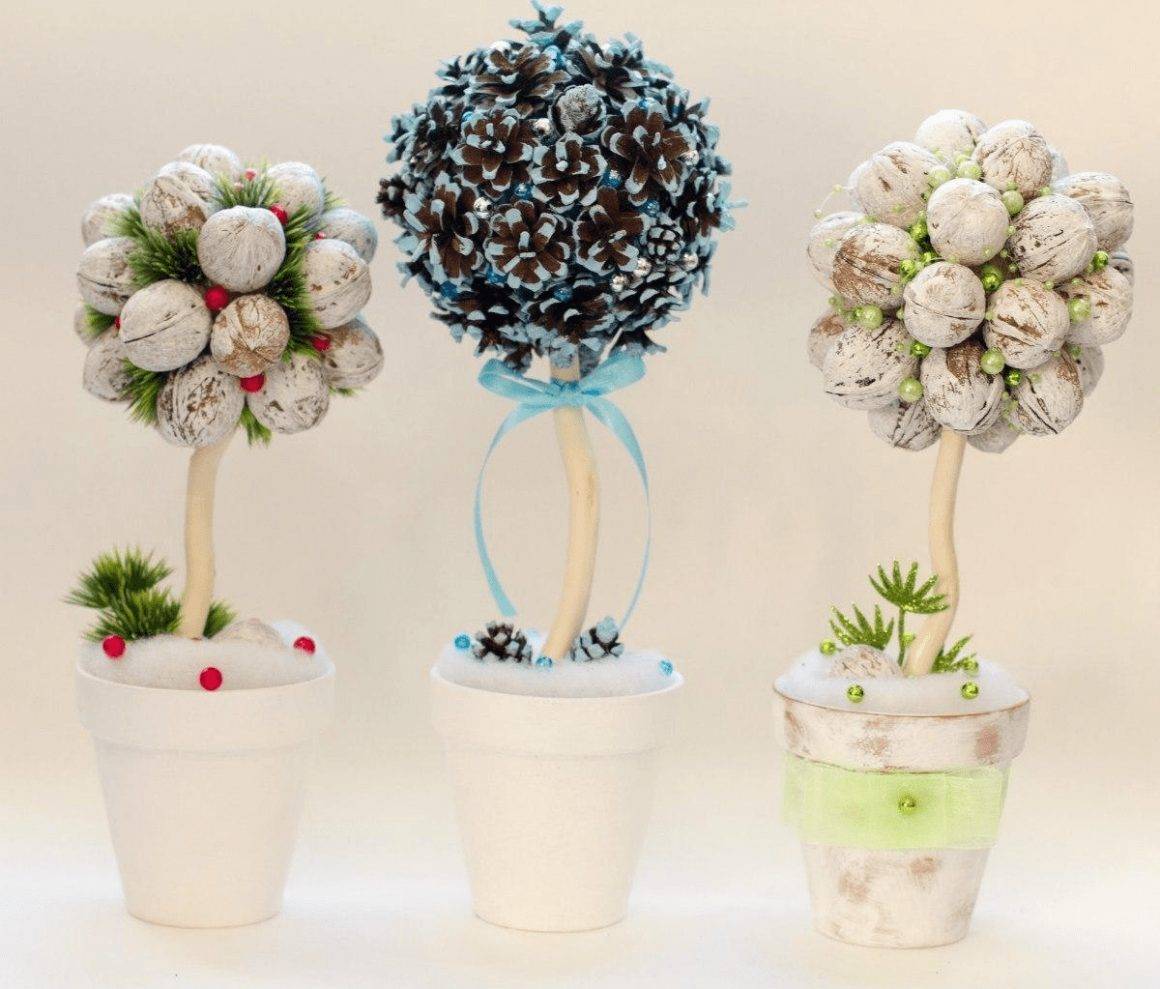 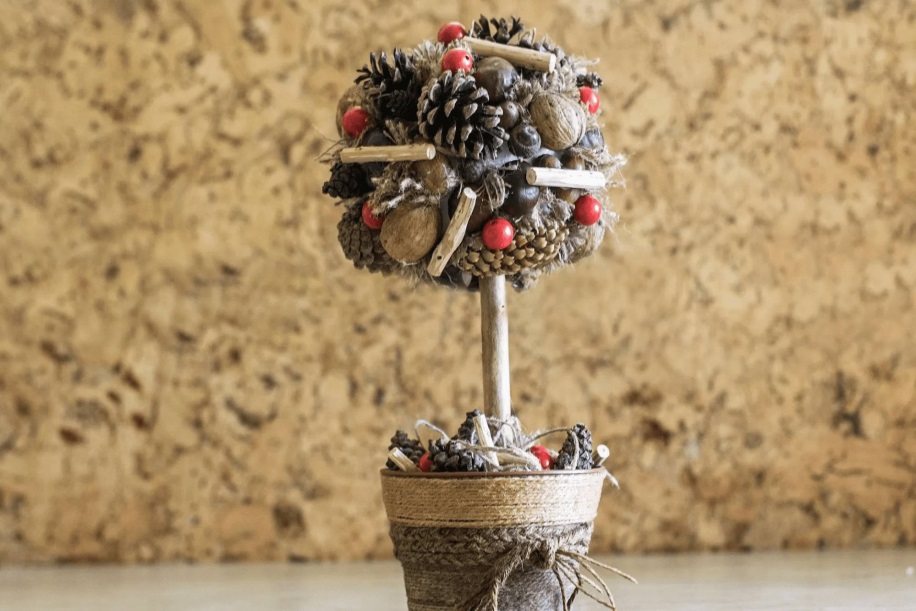 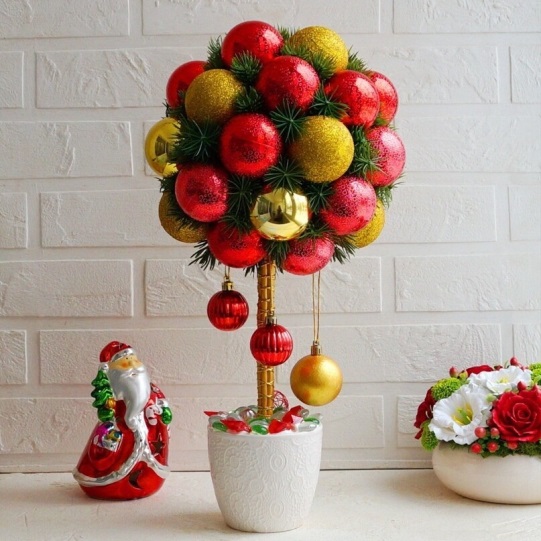 Основная частьЗадание:Продолжаем изготавливать цветы  из салфеток. Для этого, уже известным нам способом, складываем салфетку пополам и еще раз пополам т.е. в 4 раза. скрепляем степлером по центру. Берем ножницы и аккуратно вырезаем кружок. Теперь верхний слой поднимаем и скручиваем в вертикальном положении. Остальные слои также поднимаем по очереди, придаем им волнообразную форму.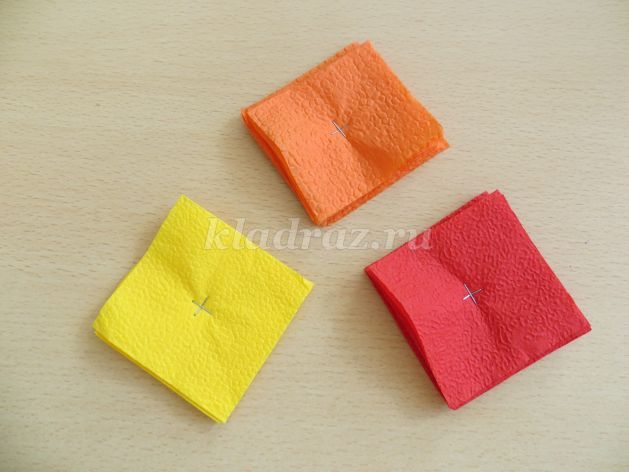 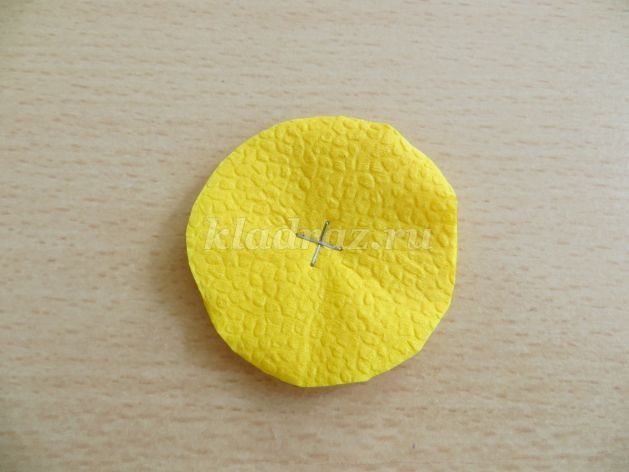 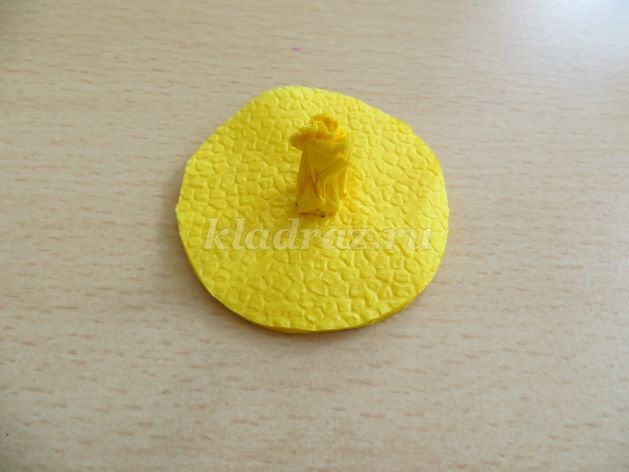 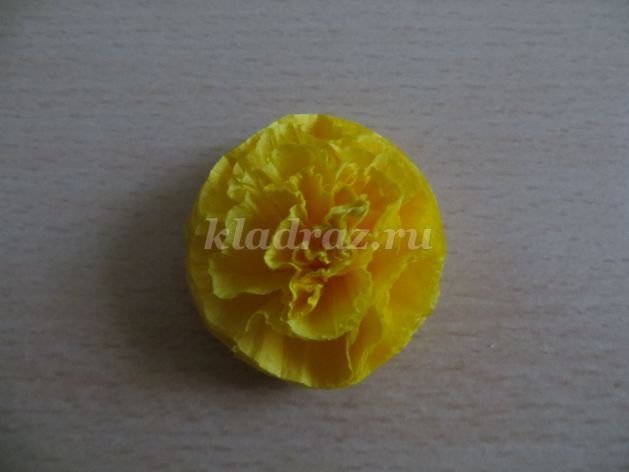 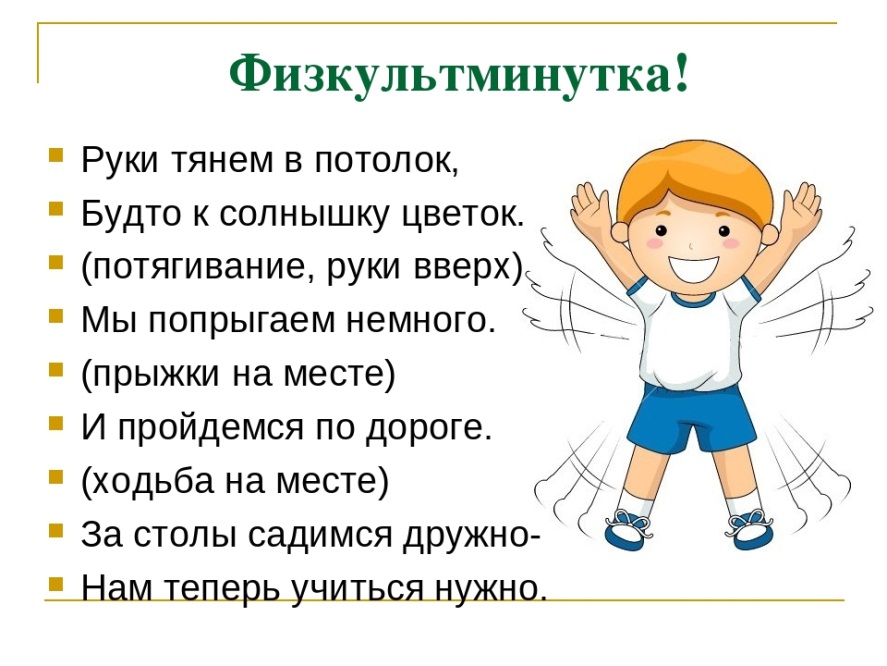 Домашнее задание:1. Выслать фото заготовок  (89202478292) Пигасова Ирина ВячеславовнаТворческих вдохновений Вам и не забудьте по окончании работы навести порядок на своем рабочем месте!